ΠΡΟΣΚΛΗΣΗ ΥΠΟΒΟΛΗΣ ΠΡΟΣΦΟΡΑΣ Νο  50/2018ΓΙΑ  «ΠΡΟΜΗΘΕΙΑ ΓΙΑ ΤΗ ΔΙΑΣΥΝΔΕΣΗ ΤΗΛΕΦΩΝΙΚΩΝ ΣΥΝΔΕΣΕΩΝ ΜΕ IP ΣΥΣΚΕΥΕΣ ΓΙΑ ΟΛΟΥΣ ΤΟΥΣ ΧΡΗΣΤΕΣ ΤΟΥ ΙΔΡΥΜΑΤΟΣ»1. ΠΛΗΡΟΦΟΡΙΑΚΑ ΣΤΟΙΧΕΙΑ:Αναθέτουσα Αρχή: ΤΕΙ ΘΕΣΣΑΛΙΑΣΔιαδικασία προμήθειας: Απευθείας ανάθεσηΠροϋπολογιζόμενη δαπάνη (χωρίς ΦΠΑ):  2.500,00 €Προϋπολογιζόμενη δαπάνη (με ΦΠΑ): 3.100,00€ΚΑΕ: 1779β               CPV: 32550000-3Πρωτογενές αίτημα-ΑΔΑΜ: 18REQ003252396Απόφαση Πρύτανη: 952                                                     ΑΔΑ: 6ΙΞΝ46914Κ-ΠΜΞΗμερομηνία και ώρα υποβολής προσφορών:  μέχρι την  Πέμπτη  28  Ιουνίου 2018  και ώρα 11:00 π.μ.Τόπος κατάθεσης προσφορών: Πρωτόκολλο ΤΕΙ Θεσσαλίας (Περιφερειακή οδός Λάρισας Τρικάλων, Τ.Κ. 41110 Λάρισα) Τόπος παράδοσης: ΤΕΙ ΘΕΣΣΑΛΙΑΣ Κριτήριο ανάθεσης: η πλέον συμφέρουσα από οικονομική άποψη προσφορά βάσει τιμής (άρθρο 118 «Απευθείας ανάθεση» του Ν.4412/16)Πληροφορίες: Α) για την εργασία: Τζιγκούρας Ιωάννης τηλ: 2410684707                         Β) για την διαδικασία: Ιγγλέζος Γεώργιος, τηλ: 24106844402. ΤΕΧΝΙΚΕΣ ΠΡΟΔΙΑΓΡΑΦΕΣΠρομήθεια 50 IP τηλεφωνικών συσκευών Alcatel-Lucent 4018 Urban Grey – refurbished για να λειτουργήσουν αυτές στο τηλεφωνικό κέντρο Alcatel-Lucent OmniPCX Enterprise.Επειδή ο εξοπλισμός του Κεντρικού Τηλεφωνικού Κέντρου είναι Alcatel-Lucent απαιτείται ο εξοπλισμός να είναι συμβατός με τον υπάρχοντα εξοπλισμό.Όλος ο εξοπλισμός πρέπει να καλύπτεται από εγγύηση καλής λειτουργίας διάρκειας τουλάχιστον 1 έτους.3. ΠΙΝΑΚΑΣ ΟΙΚΟΝΟΜΙΚΗΣ ΠΡΟΣΦΟΡΑΣ:4.  ΑΠΑΙΤΟΥΜΕΝΑ ΔΙΚΑΙΛΟΓΗΤΙΚΑ:1. Υπεύθυνη δήλωση του Ν.1599 που θα αναφέρουν ότι  δεν υπάρχουν οι λόγοι αποκλεισμού για σύναψη σύμβασης των παρ. 1 & 2 του άρθρου 73 και του άρθρου 74 του Ν4412/16.2. Απόσπασμα Ποινικού Μητρώου και συμπληρωμένο και υπογεγραμμένο το  Έντυπο Ενημέρωσης και Λήψης Συγκατάθεσης του ΠΑΡΑΡΤΗΜΑΤΟΣ A (εις διπλούν).3. Πιστοποιητικό φορολογικής ενημερότητας(για  συμμετοχή).4. Πιστοποιητικό ασφαλιστικής ενημερότητας.5. Τεχνική προσφορά σύμφωνα με την παράγραφο 2 της παρούσας.6. Οικονομική προσφορά σύμφωνα με τον Πίνακα της παραγράφου 2.                                                                                     O ΠΡYΤΑΝΗΣ ΤΟΥ ΤΕΙ ΘΕΣΣΑΛΙΑΣ                                                                                                 ΞΕΝΟΦΩΝ ΣΠΗΛΙΩΤΗΣ                                                                                                        ΚΑΘΗΓΗΤΗΣ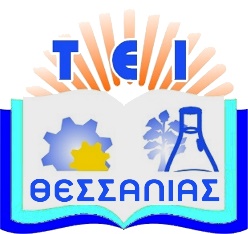 Λάρισα,   20-6-2018Τ.Ε.Ι. ΘΕΣΣΑΛΙΑΣΔΙΕΥΘΥΝΣΗ ΟΙΚΟΝΟΜΙΚΟΥΤΜΗΜΑ ΜΙΣΘΟΔΟΣΙΑΣ, ΑΠΟΖΗΜΙΩΣΕΩΝ,ΠΡΟΜΗΘΕΙΩΝ & ΠΕΡΙΟΥΣΙΑΣΠΡΟΣ: ΚΑΘΕ ΕΝΔΙΑΦΕΡΟΜΕΝΟ(μέσω ανακοίνωσης στην ιστοσελίδα του ΤΕΙ- www.teilar.gr) Περιγραφή προϊόντοςΠοσότηταΤηλεφωνικές συσκευέςAlcatel-Lucent IP Touch 4018Τηλέφωνο με οθόνη 1x20 χαρακτήρων,Πλοηγός Πάνω-Κάτω: για την πλοήγηση στη σελίδα υποδοχής, στα μενού ή σε ζώνη κειμένου κατά την πληκτρολόγηση χαρακτήρωνΠλήκτρο Ελεύθερα χέρια/Μεγάφωνο: για κατάληψη γραμμής ή απάντηση σε κλήση χωρίς να σηκώσετε το ακουστικόΠρο-Προγραμματισμένα πλήκτρα λειτουργιών και προγραμματιζόμενο πλήκτροΥπάρχει φωτεινή ένδειξη όταν είναι ενεργοποιημένη η λειτουργία που αντιστοιχεί στοπλήκτρο.Η μονάδα των 6 πλήκτρων αποτελείται από:δύο πλήκτρα γραμμής,ένα πλήκτρο «άμεση προώθηση ή ακύρωση της προώθησης»,ένα πλήκτρο «συνδιάσκεψη»,ένα πλήκτρο «μεταφορά»,ένα προγραμματιζόμενο πλήκτρο απευθείας κλήσης.Σταθερό ακουστικό2 Πόρτες EthernetΑ/ΑΕΙΔΟΣ ΤΙΜΗ ΧΩΡΙΣ ΦΠΑ   ΤΙΜΗ ΜΕ ΦΠΑ 150 IP τηλεφωνικών συσκευών Alcatel-Lucent 4018 Urban Grey – refurbishedΠΑΡΑΡΤΗΜΑ Α΄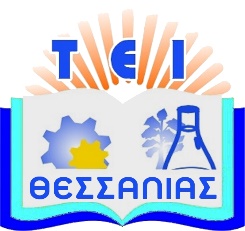                    Τ.Ε.Ι. ΘΕΣΣΑΛΙΑΣ             ΟΙΚΟΝΟΜΙΚΗ ΥΠΗΡΕΣΙΑΤΜΗΜΑ ΜΙΣΘΟΔΟΣΙΑΣ, ΑΠΟΖΗΜΙΩΣΕΩΝ        ΠΡΟΜΗΘΕΙΩΝ ΚΑΙ ΠΕΡΙΟΥΣΙΑΣΕΝΤΥΠΟ ΕΝΗΜΕΡΩΣΗΣ ΚΑΙ ΛΗΨΗΣ ΣΥΓΚΑΤΑΘΕΣΗΣΚανονισμός (ΕΕ) 2016/679 περί προστασίας των φυσικών προσώπων έναντι της επεξεργασίας των δεδομένων προσωπικού χαρακτήρα (Γενικός Κανονισμός για την Προστασία Δεδομένων).Ενημέρωση:Το ΤΕΙ Θεσσαλίας ενημερώνει ότι εννόμως συλλέγει και επεξεργάζεται προσωπικά δεδομένα με σκοπό την σύναψη συμβάσεων και την εξυπηρέτηση των εννόμων συμφερόντων που σχετίζονται με αυτές, βάση του νέου Γενικού Κανονισμού για την Προστασία Δεδομένων ( Άρθρο 6).  Λαμβάνονται επίσης όλα τα απαραίτητα μέτρα προστασίας των προσωπικών δεδομένων για τη διασφάλιση του απορρήτου, του αδιάβλητου των διαδικασιών και το σεβασμό όλων των Δικαιωμάτων του Υποκειμένου που απορρέουν από την νομοθεσία (Πρόσβασης, Διόρθωσης, Εναντίωσης, Διαγραφής, Περιορισμού, Φορητότητας, Ανάκληση συγκατάθεσης, Εναντίωση στην Αυτοματοποιημένη λήψη αποφάσεων & Καταγγελίας). Συγκεκριμένα για τη συλλογή ευαίσθητων δεδομένων όπως στοιχεία ποινικών μητρώων, η ρητή συγκατάθεση του υποκειμένου είναι απαραίτητη και εξυπηρετείται με το παρόν έγγραφο.Για σκοπούς περαιτέρω ενημέρωσης ή άσκησης των δικαιωμάτων αναφορικά με τα δεδομένων σας, μπορείτε να επικοινωνήσετε με τον Υπεύθυνο Προστασίας Δεδομένων(DPO) του Ιδρύματος, Ιωάννη Γκαντάρα, 6944649919,  dpo@teilar.gr.Συγκατάθεση:Έχω ενημερωθεί για τα πιο πάνω και δίνω τη ελεύθερη, συγκεκριμένη, ρητή και εν πλήρει επιγνώσει συγκατάθεση μου για την επεξεργασία των προσωπικών δεδομένων μου αποκλειστικά για τους σκοπούς της Διεύθυνσης Οικονομικού του ΤΕΙ Θεσσαλίας.Ονοματεπώνυμο:_________________________________________ Ημερομηνία: __/__/ΑΦΜ: ______________________________                    Υπογραφή:	